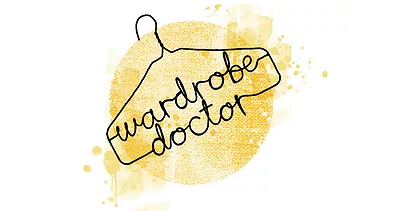 GO L*VE YOURSELF BODY POSITIVITY WORKSHEETLet’s put in writing what you like about yourself and what your body does for you. This is something you can keep referring to, please be honest! 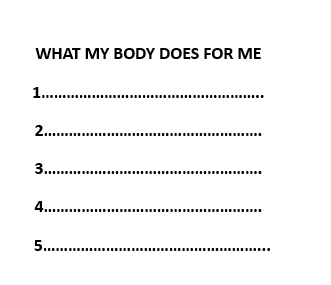 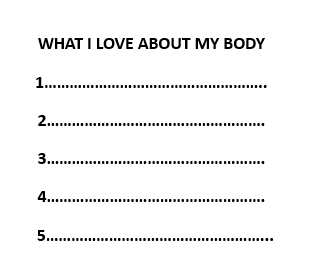 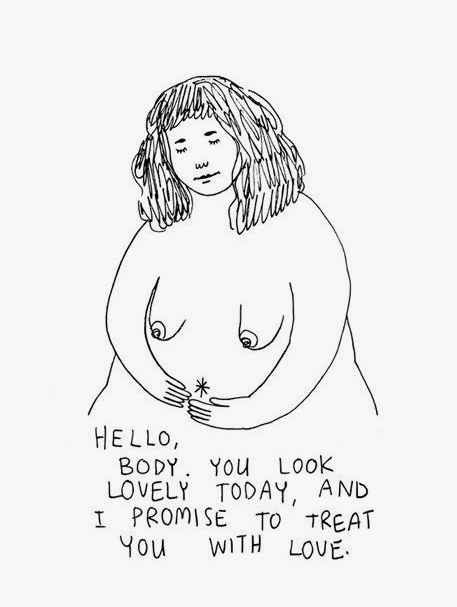 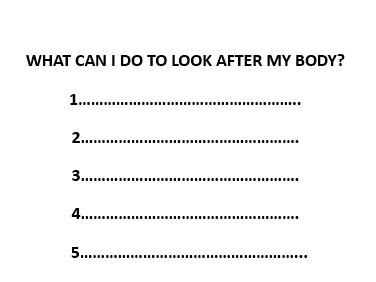 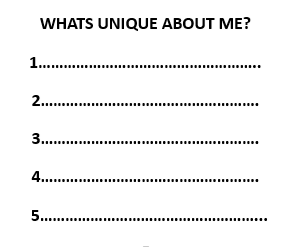 